Для оплаты услуг chocolife.me через SmartBank АО «Евразийский Банк» необходимоавторизоваться в системе SMARTBANK → перейти в раздел «Оплата услуг» → выбрать из списка вид услуги «Оплата купонов и скидок»: 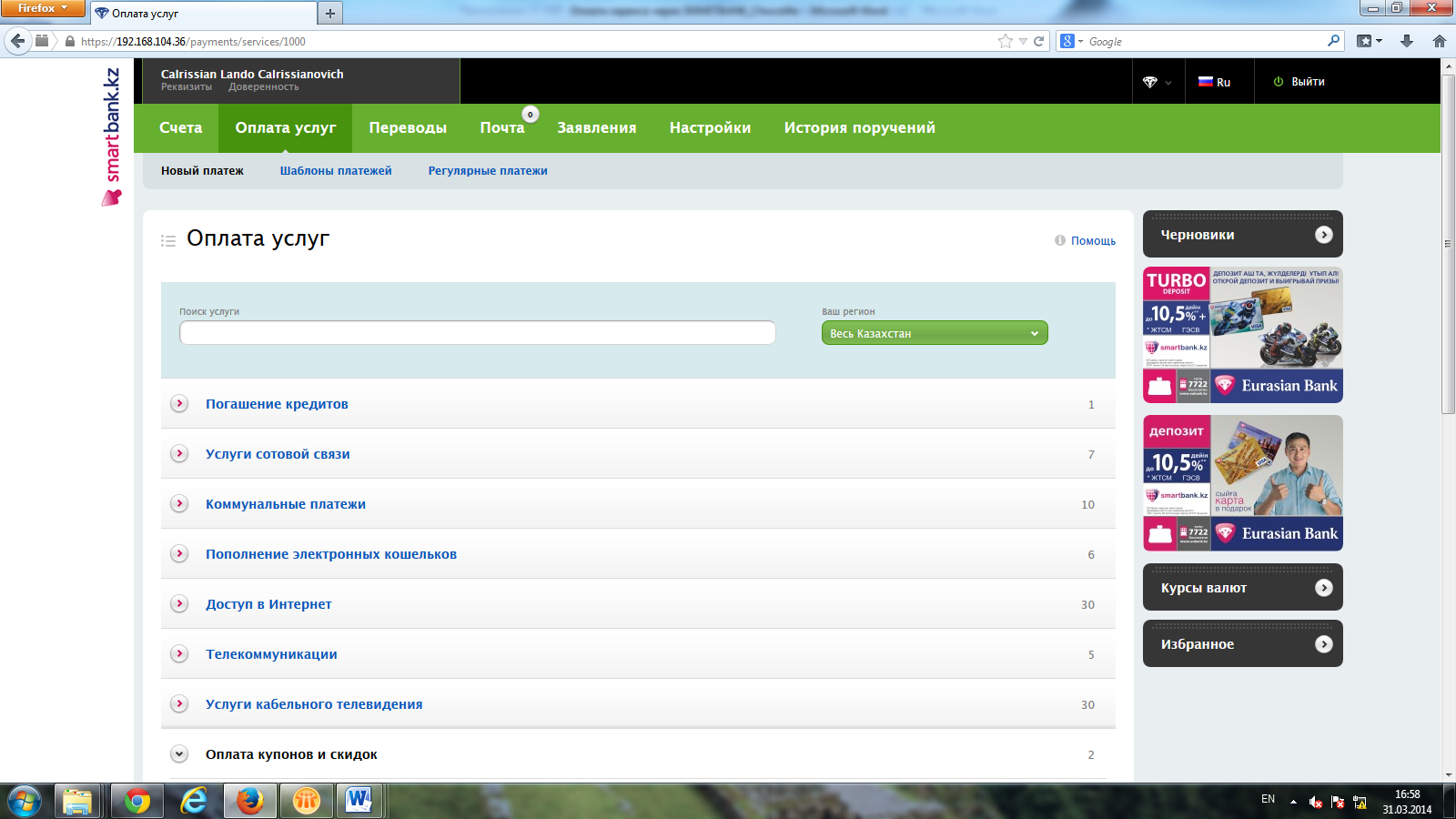 
Система предлагает возможность оплатить заказ или пополнить балансChocolifeMe. Вам необходимо выбрать вид платежа нажатием на функциональную кнопку: 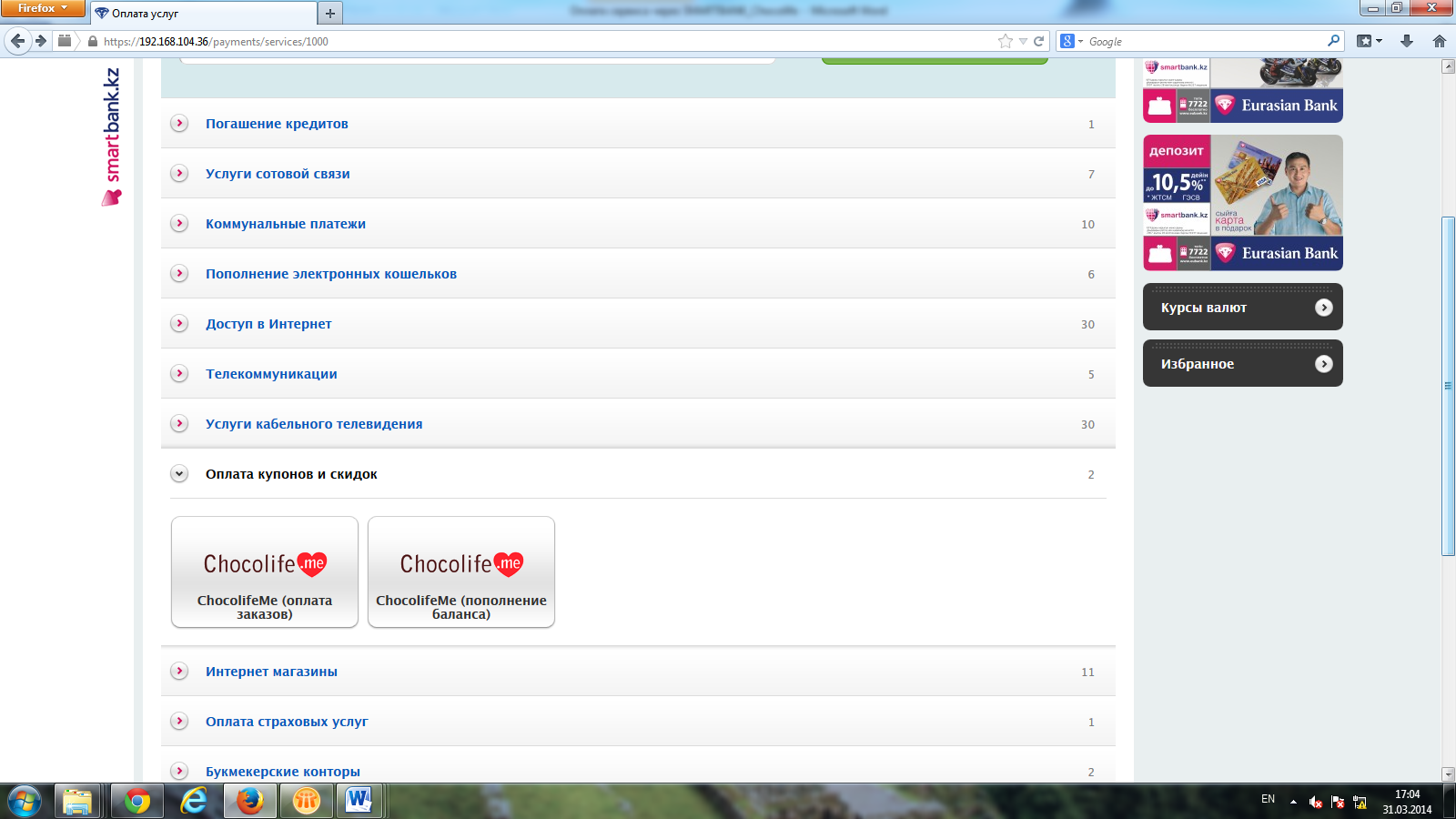 2. При выборе опции по пополнению баланса  раскроется окно для заполнения, в котором нужно:выбрать счет, с которого хотите произвести оплату;ввести сумму пополнения;указать логин.После заполнения полей необходимо нажать на ФК «Продолжить».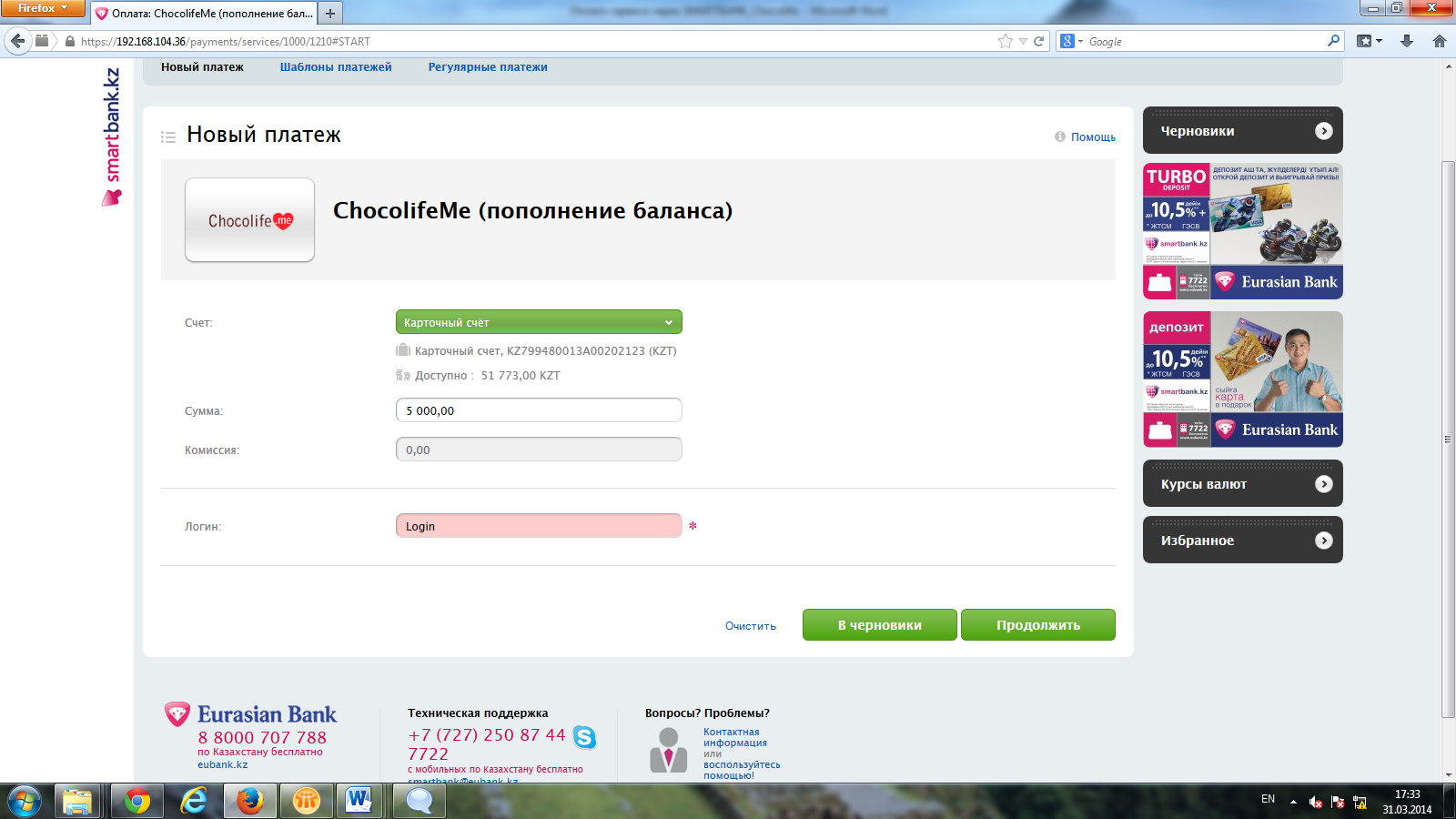 Далее система представит Вам заполненную Вами форму электронного поручения. В случае если данные ввели верно, необходимо  подтвердить оплату.Результат: информация о проведении платежа через SMARTBANK поступает   в ChocolifeMe моментально (max полчаса). 